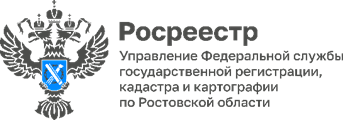 Пресс-релиз                                                                                                                                21.12.202220 декабря в Управлении Росреестра по Ростовской области состоялось очередное заседание Комиссии по рассмотрению споров о результатах определения кадастровой стоимости, на котором было рассмотрено 7 заявлений о пересмотре результатов определения кадастровой стоимости в отношении 3 земельных участков, 3 зданий и 1 помещения.В отношении 1 земельного участка и 1 помещения членами Комиссии принято решение об определении кадастровой стоимости объектов недвижимости в размере их рыночной стоимости.5 заявлений о пересмотре кадастровой стоимости в отношении 2 земельных участков и 3 зданий отклонены по причине несоответствия представленных отчетов об оценке рыночной стоимости требованиям ст. 24.18 Федерального закона от 29.07.1998 № 135-ФЗ «Об оценочной деятельности в Российской Федерации».  Снижение кадастровой стоимости в отношении 2 объектов недвижимости составило 3,1 %.Информация о принятых решениях размещена на сайте                                                   Росреестра: Главная=>Деятельность=>Кадастровая оценка=> Рассмотрение споров о результатах определения кадастровой стоимости=>Информация о работе комиссий по рассмотрению споров о результатах определения кадастровой стоимости=>Информация о деятельности комиссии по рассмотрению споров о результатах определения кадастровой стоимости.Контакты для СМИ:Пресс-служба Управления Росреестра по Ростовской областиТатьяна Фатеева8-938-169-55-69FateevaTA@r61.rosreestr.ruwww.rosreestr.gov.ru